Martfű Város Polgármesterétől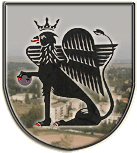 5435 Martfű, Szent István tér 1. Tel: 56/450-222; Fax: 56/450-853E-mail: titkarsag@ph.martfu.huElőterjesztésa szociális ellátások után fizetendő 2018. évi térítési díjakra vonatkozó javaslat véleményezéséreMartfű Város Önkormányzata Képviselő-testületének2018. március 19-i üléséreElőkészítette:	Szász Éva jegyzőVéleményező:	Pénzügyi, Ügyrendi és Városfejlesztési Bizottság	Egészségügyi, Foglalkoztatási és Szociális BizottságaDöntéshozatal:	egyszerű többségTárgyalás módja:	nyilvános ülésTisztelt Képviselő-testület!A szociális igazgatásról és szociális ellátásokról szóló 1993. évi III. törvény (továbbiakban: Sztv.) 92. § (1) bekezdés b) pontja szerint, a személyes gondoskodást nyújtó ellátásokról, azok igénybevételéről, valamint a fizetendő térítési díjakról, ha a fenntartó önkormányzati társulás, akkor a társulási megállapodásban erre kijelölt települési önkormányzat a társulási megállapodásban meghatározottak szerint rendeletet alkot.A Szolnoki Kistérség Többcélú Társulása a 2011. március 30-i ülésén a 39/2011. (III.30.) számú határozatával Szolnok Megyei Jogú Város Önkormányzatát bízta meg a rendelet megalkotásával és elfogadásával. A Szolnoki Kistérség Többcélú Társulása által biztosított személyes gondoskodást nyújtó ellátásokról, azok igénybevételéről, valamint az ellátások térítési díjainak megállapításáról szóló 14/2011. (IV.28.) önkormányzati rendeletet (továbbiakban: Rendelet) Szolnok Megyei Jogú Város Közgyűlése a 2011. április 28-i ülésén elfogadta és 2011. május 3-án hatályba lépett.A térítési díjak a rendelet hatálybalépését követően többször változtak, és a jelenlegi módosítást a Szolnoki Kistérség Többcélú Társulása Zagyva menti Integrált Központja, a Szolnoki Kistérség Többcélú Társulása Szociális Szolgáltató Besenyszögi Központja valamint a Szolnoki Kistérség Többcélú Társulása Gyermekjóléti és Szociális Szolgáltató Központja kezdeményezte. A javaslat elkészítése során az intézmények figyelembe vették a 2018. évre vonatkozó normatívák változását. A térítési díjakra vonatkozó javaslat kidolgozása során arra törekedtünk, hogy az ellátásból térítési díj emelése miatt lehetőleg ne kerüljenek ki a rászoruló ellátottak. A térítési díjra vonatkozó javaslatot a jelen előterjesztés melléklete tartalmazza. Tisztelt Képviselő-testület!Kérem az előterjesztés megtárgyalását és a határozati javaslat elfogadását.Martfű Város Önkormányzata Képviselő-testületének../2018.(……) határozataa szociális ellátások után fizetendő 2018. évi térítési díjakra vonatkozó javaslat véleményezésérőlMartfű Város Önkormányzatának Képviselő-testülete a szociális igazgatásról és szociális ellátásokról szóló 1993. évi III. törvény 92. § (1) bekezdés b) pontja, valamint a Szolnoki Kistérség Többcélú Társulása Társulási Tanácsa 39/2011. (III. 30.) számú határozata alapján az alábbi határozatot hozza:Martfű Város Önkormányzatának Képviselő-testülete a jelen határozat mellékletét képező, a szociális ellátások után fizetendő 2018. évi térítési díjakra vonatkozó javaslatot megismerte és az abban foglaltakkal egyetért.Martfű Város Önkormányzatának Képviselő–testülete felhatalmazza Szolnok Megyei Jogú Város Közgyűlését a Szolnoki Kistérség Többcélú Társulása által biztosított személyes gondoskodást nyújtó ellátásokról, azok igénybevételéről, valamint az ellátások térítési díjainak megállapításáról szóló 14/2011. (IV. 28.) önkormányzati rendelet módosítására. Felelős: Dr. Papp Antal polgármesterÉrtesülnek:1.Valamennyi képviselő, helyben2. Dr. Papp Antal polgármester3. Martfűi Polgármesteri Hivatal Pénzügyi és Adóügyi Iroda4. Szolnoki Kistérség Többcélú Társulása5. Irattár Martfű, 2018. március 5.Dr. Papp AntalpolgármesterKészítette:	Szász Évajegyző../2018.(….) határozat mellékleteÉtkeztetés SZOLNOK  *Az ITD, a kiszállítás nettóban értendő, az összeget ÁFA terheli. TÓSZEG                                                                  *Az ITD, a kiszállítás nettóban értendő, az összeget ÁFA terheli.TISZAJENŐ                                          *Az ITD, a kiszállítás nettóban értendő, az összeget ÁFA terheli. VEZSENY*Az ITD, a kiszállítás nettóban értendő, az összeget ÁFA terheli.SZÁSZBEREK                        *Az ITD, a kiszállítás nettóban értendő, az összeget ÁFA terheli.BESENYSZÖG *A meghatározott díj az ÁFA-t tartalmazza.NAGYKÖRŰ *A meghatározott díj az ÁFA-t tartalmazza.KŐTELEK *A meghatározott díj az ÁFA-t tartalmazza.HUNYADFALVA *A meghatározott díj az ÁFA-t tartalmazza. SZAJOL *A meghatározott díj az ÁFA-t tartalmazza.TISZASÜLY *A meghatározott díj az ÁFA-t tartalmazza.CSATASZÖG *A meghatározott díj az ÁFA-t tartalmazza.ÚJSZÁSZ  *A meghatározott díj az ÁFA-t tartalmazza. ZAGYVARÉKAS  *A meghatározott díj az ÁFA-t- tartalmazza. RÁKÓCZIFALVA  *Az Intézményi térítési díj az ÁFA-t tartalmazza.RÁKÓCZIÚJFALU  *Az Intézményi térítési díj az ÁFA-t tartalmazza. TISZAVÁRKONY  *Az Intézményi térítési díj az ÁFA-t tartalmazza. MARTFŰ  *Az Intézményi térítési díj az ÁFA-t tartalmazza. Házi segítségnyújtásSZOLNOK  személyi gondozás szociális segítésTÓSZEG  személyi gondozásszociális segítésTISZAJENŐ  személyi gondozás szociális segítésVEZSENY  személyi gondozás szociális segítés SZÁSZBEREK  személyi gondozásszociális segítésBESENYSZÖG NAGYKÖRŰ  KŐTELEK HUNYADFALVA SZAJOL TISZASÜLY CSATASZÖG ÚJSZÁSZ ZAGYVARÉKAS RÁKÓCZIFALVA  személyi gondozásszociális segítésRÁKÓCZIÚJFALU  személyi gondozásszociális segítésTISZAVÁRKONY  személyi gondozásszociális segítésMARTFŰ  személyi gondozásszociális segítés Jelzőrendszeres házi segítségnyújtás SZOLNOK TÓSZEG TISZAJENŐ VEZSENY  SZÁSZBEREKZAGYVARÉKASBESENYSZÖG, HUNYADFALVA, KŐTELEK, NAGYKÖRŰ, SZAJOL, TISZASÜLY,     CSATASZÖGRÁKÓCZIFALVA, RÁKÓCZIÚJFALU, TISZAVÁRKONY, MARTFŰ ÁFA nem kerül felszámításra Idősek nappali ellátása SZOLNOK  TÓSZEGBESENYSZÖGTISZASÜLY KŐTELEKSZAJOL ÚJSZÁSZ ZAGYVARÉKAS RÁKÓCZIFALVA MARTFŰ Idősek Otthona SZOLNOK  BESENYSZÖG  NAGYKÖRŰ RÁKÓCZIFALVA Egyszeri hozzájárulás összege emelt színvonalú bentlakásos ellátás esetén:egy ágyas szobában:1 900 000,- Ft   +200000,-Ftkét ágyas szobában:1 400 000,- Ft    +200000,-FtIdősek átmeneti ellátásaÁtmeneti elhelyezést nyújtó intézményi ellátás Időskorúak Gondozóháza Térítési díj összege: Hajléktalanok átmeneti szállása SZOLNOK Fogyatékosok nappali intézménye SZOLNOK  Támogató szolgálat RÁKÓCZIFALVA  Szenvedélybetegek nappali ellátása SZOLNOK Pszichiátriai betegek nappali ellátása SZOLNOK  Belépési hozzájárulás összege a Szolnoki Kistérség Többcélú Társulása fenntartásában működő személyes gondoskodást nyújtó szakosított szociális intézményében Kategóriák A szolgáltatás 2018. évi önköltség Ft/év/fő  A szolgáltatás  2018.évi önköltsége 
(Ft/fő/adag)
 Intézményi térítési díj* (Ft/adag) Kiszállítás
Ft/adagEltérés+/-(Ft/adag) jövedelme (0 -30.000-Ft/hó) között van200.116794000 jövedelme (30.001 -35.625.-Ft/hó) között van200.11679415000 jövedelme a min. nyugdíj 125-150 %-a között  
(35.626 -42.750.-Ft/hó) van200.116794260590 jövedelme a min. nyugdíj 150-300 %-a között  
(42.751 -85.500.-Ft/hó) van200.116794370780 jövedelme a min. nyugdíj 300 %-a felett  
( 85.501.-Ft/hó) van200.116794470980 Kategóriák A szolgáltatás 2018. évi önköltség Ft/év/fő  A szolgáltatás  2018.évi önköltsége 
(Ft/fő/adag)

 Intézményi térítési díj* (Ft/adag) Kiszállítás
Ft/adagEltérés+/-(Ft/adag)jövedelme (0 -30.000-Ft/hó) között van169.531673000jövedelme (30.001 -35.625.-Ft/hó) között van169.53167315000 jövedelme a min. nyugdíj 125-150 %-a között  
(35.626-42.750.-Ft/hó) van169.531673250550 jövedelme a min. nyugdíj 150-300 %-a között  
(42.751 -85.500.-Ft/hó) van169.531673340550 jövedelme a min. nyugdíj 300 %-a felett  
(85.501.-Ft/hó) van169.531673425550 Kategóriák A szolgáltatás 2018. évi önköltség Ft/év/fő  A szolgáltatás  2018.évi önköltsége 
(Ft/fő/adag)
 Intézményi térítési díj* (Ft/adag) Kiszállítás
Ft/adagEltérés+/-(Ft/adag) jövedelme (0 -30.000-Ft/hó) között van151.788602000jövedelme (30.001 -35.625.-Ft/hó) között van151.78860211000 jövedelme a min. nyugdíj 125-150 %-a között  
(35.626 -42.750.-Ft/hó) van151.788602210400 jövedelme a min. nyugdíj 150-300 %-a között  
(42.751 -85.500.-Ft/hó) van151.788602275400 jövedelme a min. nyugdíj 300 %-a felett  
( 85.501.-Ft/hó) van151.788602380400 Kategóriák A szolgáltatás 2018. évi önköltség Ft/év/fő  A szolgáltatás  2018.évi önköltsége 
(Ft/fő/adag)
 Intézményi térítési díj* (Ft/adag) Kiszállítás
Ft/adagEltérés+/-(Ft/adag) jövedelme (0 -30.000-Ft/hó) között van146.228580000jövedelme (30.001 -35.625.-Ft/hó) között van146.22858011000 jövedelme a min. nyugdíj 125-150 %-a között  
(35.626 -42.750.-Ft/hó) van146.228580210400 jövedelme a min. nyugdíj 150-300 %-a között  
(42.751-85.500.-Ft/hó) van146.228580275400 jövedelme a min. nyugdíj 300 %-a felett  
( 85.501.-Ft/hó) van146.228580380400 Kategóriák A szolgáltatás 2018. évi önköltség Ft/év/fő  A szolgáltatás  2018.évi önköltsége 
(Ft/fő/adag)
 Intézményi térítési díj* (Ft/adag) Kiszállítás
Ft/adagEltérés+/-(Ft/adag) jövedelme (0 -30.000-Ft/hó) között van156.924623000 jövedelme (30.001 -35.625.-Ft/hó) között van156.92462311000 jövedelme a min. nyugdíj 125-150 %-a között  
(35.626 -42.750.-Ft/hó) van156.924623210400 jövedelme a min. nyugdíj 150-300 %-a között  
(42.751 -85.500.-Ft/hó) van156.924623275400 jövedelme a min. nyugdíj 300 %-a felett  
( 85.501.-Ft/hó) van156.924623380400 Kategóriák A szolgáltatás 2018. évi önköltsége (Ft/fő/év) A szolgáltatás 2018. évi önköltsége (Ft/fő/adag) Intézményi térítési díj* (Ft/adag) Kiszállítás (Ft/adag)Eltérés+/-(Ft/adag) -203.5038116500+50 Kategóriák A szolgáltatás 2018. évi önköltsége (Ft/fő/év) A szolgáltatás 2018. évi önköltsége (Ft/fő/adag) Intézményi térítési díj* (Ft/adag) Kiszállítás (Ft/adag)Eltérés+/-(Ft/adag) -179.71671663500 Kategóriák A szolgáltatás 2018. évi önköltsége (Ft/fő/év) A szolgáltatás 2018. évi önköltsége (Ft/fő/adag) Intézményi térítési díj* (Ft/adag) Kiszállítás (Ft/adag)Eltérés+/-(Ft/adag) -180.1417186150+20 Kategóriák A szolgáltatás 2018. évi önköltsége (Ft/fő/év) A szolgáltatás 2018. évi önköltsége (Ft/fő/adag) Intézményi térítési díj *(Ft/adag) Kiszállítás (Ft/adag)Eltérés+/-(Ft/adag) -197.52478758000 Kategóriák A szolgáltatás 2018. évi önköltsége (Ft/fő/év) A szolgáltatás 2018. évi önköltsége (Ft/fő/adag) Intézményi térítési díj* (Ft/adag) Kiszállítás (Ft/adag)Eltérés+/- (Ft/adag) -209.3738347000+30 Kategóriák A szolgáltatás 2018. évi önköltsége (Ft/fő/év) A szolgáltatás 2018. évi önköltsége (Ft/fő/adag) Intézményi térítési díj* (Ft/adag) Kiszállítás (Ft/adag)Eltérés+/-(Ft/adag) -183.4437316800+30 Kategóriák A szolgáltatás 2018. évi önköltsége (Ft/fő/év) A szolgáltatás 2018. évi önköltsége (Ft/fő/adag) Intézményi térítési díj* (Ft/adag) Kiszállítás (Ft/adag)Eltérés+/- (Ft/adag) -159.40463547000 Kategóriák A szolgáltatás 2018. évi önköltsége (Ft/fő/év) A szolgáltatás 2018. évi önköltsége (Ft/fő/adag)
 Intézményi térítési díj* (Ft/adag) Kiszállítás (Ft/adag)Eltérés+/-(Ft/adag) 0 Ft-tól, az öregségi nyugdíjmin. 100%-ig (28.500.-Ft/hó)188.2697502001200 Az öregségi min. nyugdíj 100-200 %-a között (28.501-57.000.-Ft) 188.269750400120+10 Az öregségi nyugdíjmin. 200-300%-a között (57.001-85.500.-Ft/hó)188.2697505401200 Az öregségi nyugdíjmin.300%-a fölött (85.501.-Ft/hó)188.269750550120-30 Kategóriák A szolgáltatás 2018. évi önköltsége (Ft/fő/év) A szolgáltatás 2018. évi önköltsége (Ft/fő/adag)
 Intézményi térítési díj* (Ft/adag) Kiszállítás (Ft/adagEltérés+/-(Ft/adag) 0 Ft-tól, az öregségi nyugdíjmin. 100%-ig (28.500.-Ft/hó)165.5816602501200 Az öregségi min. nyugdíj 100-200 %-a között (28.501-57.000.-Ft) 165.5816604001200 Az öregségi nyugdíjmin. 200-300%-a között (57.001-85.500.-Ft/hó)165.5816605001200 Az öregségi nyugdíjmin.300%-a fölött (85.501.-Ft/hó)165.5816605401200 Kategóriák A szolgáltatás 2018. évi önköltsége (Ft/fő/év) A szolgáltatás 2018. évi önköltsége (Ft/fő/adag) Intézményi térítési díj* (Ft/adag) Kiszállítás (Ft/adag)Eltérés+/-(Ft/adag) Akinek jövedelem 28.500,- Ft alatt van184.38873520050+20 Akinek jövedelem 28.501,- Ft és 57.000,- Ft között van184.38873530050+20 Akinek jövedelem 57.001,- Ft és 71.250,- Ft között van184.38873540050+20 Akinek jövedelem 71.250,- Ft és 85.500,- Ft között van184.38873550050+20 Akinek jövedelem 85.501,- Ft fölött van184.38873562050+40 Kategóriák A szolgáltatás 2018. évi önköltsége (Ft/fő/év) A szolgáltatás 2018. évi önköltsége (Ft/fő/adag) Intézményi térítési díj* (Ft/adag) Kiszállítás (Ft/adag)Eltérés+/-(Ft/adag) Akinek jövedelem 28.500,- Ft alatt van168.28867020050+20 Akinek jövedelem 28.501,- Ft és 57.000,- Ft között van168.28867030050+20 Akinek jövedelem 57.001,- Ft és 71.250,- Ft között van168.28867040050+20 Akinek jövedelem 71.250,- Ft és 85.500,- Ft között van168.28867050050+20 Akinek jövedelem 85.501,- Ft fölött van168.28867062050+40 Kategóriák A szolgáltatás 2018. évi önköltsége (Ft/fő/év) A szolgáltatás 2018. évi önköltsége (Ft/fő/adag) Intézményi térítési díj* (Ft/adag) Kiszállítás (Ft/adag)Eltérés+/-(Ft/adag) Akinek jövedelem 28.500,- Ft alatt van180.05071720050+20 Akinek jövedelem 28.501,- Ft és 57.000,- Ft között van180.05071730050+20 Akinek jövedelem 57.001,- Ft és 71.250,- Ft között van180.05071740050+20 Akinek jövedelem 71.250,- Ft és 85.500,- Ft között van180.05071750050+20 Akinek jövedelem 85.501,- Ft fölött van180.05071762050+40 Kategóriák A szolgáltatás 2018. évi önköltsége (Ft/fő/év) A szolgáltatás 2018. évi önköltsége (Ft/fő/adag) Intézményi térítési díj* (Ft/adag) Kiszállítás (Ft/adag)Eltérés+/-(Ft/adag) Akinek jövedelem 28.500,- Ft alatt van278.4891.11020050+20 Akinek jövedelem 28.501,- Ft és 57.000,- Ft között van278.4891.11030050+20 Akinek jövedelem 57.001,- Ft és 71.250,- Ft között van278.4891.11040050+20 Akinek jövedelem 71.250,- Ft és 85.500,- Ft között van278.4891.11050050+20 Akinek jövedelem 85.501,- Ft fölött van278.4891.11062050+40 Kategóriák A szolgáltatás 2018. évi önköltség Ft/év/ellátott A szolgáltatás 2018.évi önköltsége
( Ft/óra/ellátott)
 Intézményi térítési díj (Ft/óra)Eltérés+/-(Ft/óra) jövedelme a min. nyugdíj 0 -125 % között 
 ( 0 - 35.625.-Ft/hó) van619.2222.45700 jövedelme a min. nyugdíj 125 % - 150 %-a között 
 ( 35.626- 42.750.-Ft/hó) van619.2222.4571300 jövedelme a min. nyugdíj 150 %-a és 300% között 
  ( 42.751.-Ft/hó 85.500.-Ft/hó) van619.2222.4571500 jövedelme a min. nyugdíj 300 %-a felett 
 ( 85.501.-Ft/hó) van619.2222.4571700 szociálisan nem rászorult619.2222.4571.0000 Kategóriák A szolgáltatás 2018. évi önköltség Ft/év/ellátott A szolgáltatás 2018.évi önköltsége
( Ft/óra/ellátott)
 Intézményi térítési díj (Ft/óra)Eltérés+/-(Ft/óra) jövedelme a min. nyugdíj 0 -125 % között 
 ( 0 - 35.625.-Ft/hó) van619.2222.45700 jövedelme a min. nyugdíj 125 % - 150 %-a között 
 ( 35.626- 42.750.-Ft/hó) van619.2222.4571700 jövedelme a min. nyugdíj 150 %-a és 300% között 
  ( 42.751.-Ft/hó 85.500.-Ft/hó) van619.2222.4572200 jövedelme a min. nyugdíj 300 %-a felett 
 ( 85.501.-Ft/hó) van619.2222.4572700 szociálisan nem rászorult619.2222.4571.0000 Kategóriák A szolgáltatás 2018. évi önköltség Ft/év/ellátott A szolgáltatás 2018.évi önköltsége
( Ft/óra/ellátott)
 Intézményi térítési díj (Ft/óra)Eltérés+/-(Ft/óra) jövedelme a min. nyugdíj 0 -125 % között 
 ( 0 - 35.625.-Ft/hó) van532.6162.11300 jövedelme a min. nyugdíj 125 % - 150 %-a között 
 ( 35.626- 42.750.-Ft/hó) van532.6162.1131300 jövedelme a min. nyugdíj 150 %-a és 300% között 
  ( 42.751.-Ft/hó 85.500.-Ft/hó) van532.6162.1131500 jövedelme a min. nyugdíj 300 %-a felett 
 ( 85.501.-Ft/hó) van532.6162.1131700 szociálisan nem rászorult532.6162.1131.0000 Kategóriák A szolgáltatás 2018. évi önköltség Ft/év/ellátott A szolgáltatás 2018.évi önköltsége
( Ft/óra/ellátott)
 Intézményi térítési díj (Ft/óra)Eltérés+/-(Ft/óra) jövedelme a min. nyugdíj 0 -125 % között 
 ( 0 - 35.625.-Ft/hó) van532.6162.11300 jövedelme a min. nyugdíj 125 % - 150 %-a között 
 ( 35.626- 42.750.-Ft/hó) van532.6162.1131500 jövedelme a min. nyugdíj 150 %-a és 300% között 
  ( 42.751.-Ft/hó 85.500.-Ft/hó) van532.6162.1132100 jövedelme a min. nyugdíj 300 %-a felett 
 ( 85.501.-Ft/hó) van532.6162.1132300 szociálisan nem rászorult532.6162.1131.0000 Kategóriák A szolgáltatás 2018. évi önköltség Ft/év/ellátott A szolgáltatás 2018.évi önköltsége
( Ft/óra/ellátott)
 Intézményi térítési díj (Ft/óra)Eltérés+/-(Ft/óra) jövedelme a min. nyugdíj 0 -125 % között 
 ( 0 - 35.625.-Ft/hó) van489.8771.94400 jövedelme a min. nyugdíj 125 % - 150 %-a között 
 ( 35.626- 42.750.-Ft/hó) van489.8771.9441300 jövedelme a min. nyugdíj 150 %-a és 300% között 
  ( 42.751.-Ft/hó 85.500.-Ft/hó) van489.8771.9441500 jövedelme a min. nyugdíj 300 %-a felett 
 ( 85.501.-Ft/hó) van489.8771.9441700 szociálisan nem rászorult489.8771.9441.0000 Kategóriák A szolgáltatás 2018. évi önköltség Ft/év/ellátott A szolgáltatás 2018.évi önköltsége
( Ft/óra/ellátott)
 Intézményi térítési díj (Ft/óra)Eltérés+/-(Ft/óra) jövedelme a min. nyugdíj 0 -125 % között 
 ( 0 - 35.625.-Ft/hó) van489.8771.94400 jövedelme a min. nyugdíj 125 % - 150 %-a között 
 ( 35.626- 42.750.-Ft/hó) van489.8771.9441500 jövedelme a min. nyugdíj 150 %-a és 300% között 
  ( 42.751.-Ft/hó 85.500.-Ft/hó) van489.8771.9442100 jövedelme a min. nyugdíj 300 %-a felett 
 ( 85.501.-Ft/hó) van489.8771.9442300 szociálisan nem rászorult489.8771.9441.0000 Kategóriák A szolgáltatás 2018. évi önköltség Ft/év/ellátott A szolgáltatás 2018.évi önköltsége
( Ft/óra/ellátott)
 Intézményi térítési díj (Ft/óra)Eltérés+/-(Ft/óra) jövedelme a min. nyugdíj 0 -125 % között 
 ( 0 - 35.625.-Ft/hó) van418.6581.66100 jövedelme a min. nyugdíj 125 % - 150 %-a között 
 ( 35.626- 42.750.-Ft/hó) van418.6581.6611300 jövedelme a min. nyugdíj 150 %-a és 300% között 
  ( 42.751.-Ft/hó 85.500.-Ft/hó) van418.6581.6611500 jövedelme a min. nyugdíj 300 %-a felett 
 ( 85.501.-Ft/hó) van418.6581.6611700 szociálisan nem rászorult418.6581.6611.0000 Kategóriák A szolgáltatás 2018. évi önköltség Ft/év/ellátott A szolgáltatás 2018.évi önköltsége
( Ft/óra/ellátott)
 Intézményi térítési díj (Ft/óra)Eltérés+/-(Ft/óra) jövedelme a min. nyugdíj 0 -125 % között 
 ( 0 - 35.625.-Ft/hó) van418.6581.66100 jövedelme a min. nyugdíj 125 % - 150 %-a között 
 ( 35.626- 42.750.-Ft/hó) van418.6581.6611500 jövedelme a min. nyugdíj 150 %-a és 300% között 
  ( 42.751.-Ft/hó 85.500.-Ft/hó) van418.6581.6612100 jövedelme a min. nyugdíj 300 %-a felett 
 ( 85.501.-Ft/hó) van418.6581.6612300 szociálisan nem rászorult418.6581.6611.0000 Kategóriák A szolgáltatás 2018. évi önköltség Ft/év/ellátott A szolgáltatás 2018.évi önköltsége
( Ft/óra/ellátott)
 Intézményi térítési díj (Ft/óra)Eltérés+/-(Ft/óra) jövedelme a min. nyugdíj 0 -125 % között 
 ( 0 - 35.625.-Ft/hó) van407.8851.61900 jövedelme a min. nyugdíj 125 % - 150 %-a között 
 ( 35.626- 42.750.-Ft/hó) van407.8851.6191300 jövedelme a min. nyugdíj 150 %-a és 300% között 
  ( 42.751.-Ft/hó 85.500.-Ft/hó) van407.8851.6191500 jövedelme a min. nyugdíj 300 %-a felett 
 ( 85.501.-Ft/hó) van407.8851.6191700 szociálisan nem rászorult407.8851.6191.0000 Kategóriák A szolgáltatás 2018. évi önköltség Ft/év/ellátott A szolgáltatás 2018.évi önköltsége
( Ft/óra/ellátott)
 Intézményi térítési díj (Ft/óra)Eltérés+/-(Ft/óra) jövedelme a min. nyugdíj 0 -125 % között 
 ( 0 - 35.625.-Ft/hó) van407.8851.61900 jövedelme a min. nyugdíj 125 % - 150 %-a között 
 ( 35.626- 42.750.-Ft/hó) van407.8851.6191500 jövedelme a min. nyugdíj 150 %-a és 300% között 
  ( 42.751.-Ft/hó 85.500.-Ft/hó) van407.8851.6192100 jövedelme a min. nyugdíj 300 %-a felett 
 ( 85.501.-Ft/hó) van407.8851.6192300 szociálisan nem rászorult407.8851.6191.0000 Kategóriák A szolgáltatás 2018. évi önköltsége (Ft/év/ellátott) A szolgáltatás 2018. évi önköltsége
 (Ft/óra/ellátott) Intézményi térítési díj (Ft/óra)Eltérés+/-(Ft/óra) Személyi gondozás466.09423200 Szociális segítés466.09423200 Kategóriák A szolgáltatás 2018. évi önköltsége (Ft/év/ellátott) A szolgáltatás 2018. évi önköltsége
 (Ft/óra/ellátott) Intézményi térítési díj (Ft/óra)Eltérés+/-(Ft/óra) Személyi gondozás350.22517400 Szociális segítés350.22517400 Kategóriák A szolgáltatás 2018. évi önköltsége (Ft/év/ellátott) A szolgáltatás 2018. évi önköltsége
 (Ft/óra/ellátott) Intézményi térítési díj (Ft/óra)Eltérés+/-(Ft/óra) Személyi gondozás285.61014200 Szociális segítés285.61014200 Kategóriák A szolgáltatás 2018. évi önköltsége (Ft/év/ellátott) A szolgáltatás 2018. évi önköltsége
 (Ft/óra/ellátott) Intézményi térítési díj (Ft/óra)Eltérés+/-(Ft/óra) Személyi gondozás345.84017200 Szociális segítés345.84017200 Kategóriák A szolgáltatás 2018. évi önköltsége (Ft/év/ellátott) A szolgáltatás 2018. évi önköltsége
 (Ft/óra/ellátott) Intézményi térítési díj (Ft/óra)Eltérés+/-(Ft/óra) Személyi gondozás434.19021600 Szociális segítés434.19021600 Kategóriák A szolgáltatás 2018. évi önköltsége (Ft/év/ellátott) A szolgáltatás 2018. évi önköltsége
 (Ft/óra/ellátott) Intézményi térítési díj (Ft0/óra)Eltérés+/-(Ft/óra) Személyi gondozás311.05815500 Szociális segítés311.05815500 Kategóriák A szolgáltatás 2018. évi önköltsége (Ft/év/ellátott) A szolgáltatás 2018. évi önköltsége
 (Ft/óra/ellátott) Intézményi térítési díj (Ft/óra)Eltérés+/- (Ft/óra) Személyi gondozás0000 Szociális segítés0000 Kategóriák A szolgáltatás 2018. évi önköltsége (Ft/év/ellátott) A szolgáltatás 2018. évi önköltsége  
(Ft/óra/ellátott)     Intézményi térítési díj (Ft/óra)Eltérés+/-(Ft/óra) Személyi gondozás289.38116500 Szociális segítés289.38116500 Kategória A szolgáltatás 2018. évi önköltsége (Ft/év/ellátott) A szolgáltatás 2018. évi önköltsége  
(Ft/óra/ellátott)     Intézményi térítési díj (Ft/óra)Eltérés+/-(Ft/óra)Személyi gondozás361.90920500 Szociális segítés361.90920500 Kategóriák A szolgáltatás 2018. évi önköltsége (Ft/év/ellátott) A szolgáltatás 2018. évi önköltsége
 (Ft/óra/ellátott) Intézményi térítési díj (Ft/óra)Eltérés+/-(Ft/óra)630.0483590-100 Kategóriák A szolgáltatás 2018. évi önköltsége (Ft/év/ellátott) A szolgáltatás 2018. évi önköltsége
 (Ft/óra/ellátott) Intézményi térítési díj (Ft/óra)Eltérés+/-(Ft/óra)630.048359350+250 Kategóriák A szolgáltatás 2018. évi önköltsége (Ft/év/ellátott) A szolgáltatás 2018. évi önköltsége
 (Ft/óra/ellátott) Intézményi térítési díj (Ft/óra)Eltérés+/-(Ft/óra)314.0151790-100 Kategóriák A szolgáltatás 2018. évi önköltsége (Ft/év/ellátott) A szolgáltatás 2018. évi önköltsége
 (Ft/óra/ellátott) Intézményi térítési díj (Ft/óra)Eltérés+/-(Ft/óra)314.015179170+70 Kategóriák A szolgáltatás 2018. évi önköltsége (Ft/év/ellátott) A szolgáltatás 2018. évi önköltsége
 (Ft/óra/ellátott) Intézményi térítési díj (Ft/óra)Eltérés+/-(Ft/óra)439.2862500-100 Kategóriák A szolgáltatás 2018. évi önköltsége (Ft/év/ellátott) A szolgáltatás 2018. évi önköltsége
 (Ft/óra/ellátott) Intézményi térítési díj (Ft/óra)Eltérés+/-(Ft/óra)439.286250170+70 Kategóriák A szolgáltatás 2018. évi önköltsége (Ft/év/ellátott) A szolgáltatás 2018. évi önköltsége
 (Ft/óra/ellátott) Intézményi térítési díj (Ft/óra)Eltérés+/-(Ft/óra)629.5193580-100 Kategóriák A szolgáltatás 2018. évi önköltsége (Ft/év/ellátott) A szolgáltatás 2018. évi önköltsége
 (Ft/óra/ellátott) Intézményi térítési díj (Ft/óra)Eltérés+/-(Ft/óra)629.519358350+250 Kategóriák A szolgáltatás 2018.évi önköltsége
(Ft/készülék/év) A szolgáltatás 2018.évi önköltsége
(Ft/készülék/nap) Intézményi térítési díj (Ft/készülék/nap)Eltérés+/-(Ft/készülék/nap) jövedelme a min. nyugdíj 300 % alatt  ( 85.500.-Ft/hó) van53.92221400 jövedelme a min. nyugdíj 300 % felett ( 85.501.-Ft/hó) van53.922214300 
szociálisan nem rászorult53.9222141200 Kategóriák A szolgáltatás 2018.évi önköltsége
(Ft/készülék/év) A szolgáltatás 2018.évi önköltsége
(Ft/készülék/nap) Intézményi térítési díj (Ft/készülék/nap)Eltérés+/-(Ft/készülék/nap) jövedelme a min. nyugdíj 300 % alatt  ( 85.500.-Ft/hó) van41.64516500 jövedelme a min. nyugdíj 300 % felett ( 85.501.-Ft/hó) van41.645165300 
szociálisan nem rászorult41.6451651200 Kategóriák A szolgáltatás 2018.évi önköltsége
(Ft/készülék/év) A szolgáltatás 2018.évi önköltsége
(Ft/készülék/nap) Intézményi térítési díj (Ft/készülék/nap)Eltérés+/-(Ft/készülék/nap) jövedelme a min. nyugdíj 300 % alatt  ( 85.500.-Ft/hó) van38.86815400 jövedelme a min. nyugdíj 300 % felett ( 85.501.-Ft/hó) van38.868154300 
szociálisan nem rászorult38.8681541200 Kategóriák A szolgáltatás 2018.évi önköltsége
(Ft/készülék/év) A szolgáltatás 2018.évi önköltsége
(Ft/készülék/nap) Intézményi térítési díj (Ft/készülék/nap0)Eltérés+/-(Ft/készülék/nap) jövedelme a min. nyugdíj 300 % alatt  ( 85.500.-Ft/hó) van37.34114800 jövedelme a min. nyugdíj 300 % felett ( 85.501.-Ft/hó) van37.341148300 
szociálisan nem rászorult37.3411481200 Kategóriák A szolgáltatás 2018.évi önköltsége
(Ft/készülék/év) A szolgáltatás 2018.évi önköltsége
(Ft/készülék/nap) Intézményi térítési díj (Ft/készülék/nap)Eltérés+/-(Ft/készülék/nap) jövedelme a min. nyugdíj 300 % alatt  ( 85.500.-Ft/hó) van35.23914000 jövedelme a min. nyugdíj 300 % felett ( 85.501.-Ft/hó) van35.239140300 
szociálisan nem rászorult35.2391401200 Kategóriák A szolgáltatás 2018.évi önköltsége
(Ft/készülék/év) A szolgáltatás 2018.évi önköltsége
(Ft/készülék/nap) Intézményi térítési díj (Ft/készülék/nap)Eltérés+/-(Ft/készülék/nap) jövedelme a min. nyugdíj 300 % alatt  ( 85.500.-Ft/hó) van38.58415300 jövedelme a min. nyugdíj 300 % felett ( 85.501.-Ft/hó) van38.584153300 
szociálisan nem rászorult38.5841531200 Kategóriák A szolgáltatás 2018. évi önköltsége (Ft/készülék/év) A szolgáltatás 2018. évi önköltsége (Ft/készülék/nap) Intézményi térítési díj (Ft/készülék/nap)Eltérés+/-(Ft/készülék/nap) -54.24814900 Kategóriák A szolgáltatás 2018. évi önköltsége (Ft/készülék/év) A szolgáltatás 2018. évi önköltsége (Ft/készülék/nap) Intézményi térítési díj (Ft/készülék/nap)Eltérés+/-(Ft/készülék/nap) Szociálisan rászorult51.92814230+10 Szociálisan nem rászorult51.92814250+20 Kategóriák A szolgáltatás 2018. évi önköltség Ft/év/ellátott A szolgáltatás 2018.évi önköltsége
(Ft/nap/ellátott) Intézményi térítési díj (Ft/nap)Eltérés+/-(Ft/nap) Nappali ellátás, jövedelme a min. nyugdíj 28.500.- Ft/hó alatt van, Demens nappali ellátás is570.8152.26500 Nappali ellátás, jövedelme a min. nyugdíj 28.501.- Ft/hó felett van, Demens nappali ellátás is570.8152.26500 Kategóriák A szolgáltatás 2018. évi önköltség Ft/év/ellátott A szolgáltatás 2018.évi önköltsége
(Ft/nap/ellátott) Intézményi térítési díj (Ft/nap)Eltérés+/-(Ft/nap) Nappali ellátás, jövedelme a min. nyugdíj 28.500.- Ft/hó alatt van, Demens nappali ellátás is295.0941.17100 Nappali ellátás, jövedelme a min. nyugdíj 28.501.- Ft/hó felett van, Demens nappali ellátás is295.0941.17100 Kategóriák A szolgáltatás 2018. évi önköltsége (Ft/év/ellátott) A szolgáltatás 2018. évi önköltsége
 (Ft/nap/ellátott) Intézményi térítési díj (Ft/nap)Eltérés+/-(Ft/nap)158.71263200 Kategóriák A szolgáltatás 2018. évi önköltsége (Ft/év/ellátott) A szolgáltatás 2018. évi önköltsége
 (Ft/nap/ellátott) Intézményi térítési díj (Ft/nap)Eltérés+/-(Ft/nap)169.95267700 Kategóriák A szolgáltatás 2018. évi önköltsége (Ft/év/ellátott) A szolgáltatás 2018. évi önköltsége
 (Ft/nap/ellátott) Intézményi térítési díj (Ft/nap)Eltérés+/-(Ft/nap)233.14592800 Kategóriák A szolgáltatás 2018. évi önköltsége (Ft/év/ellátott) A szolgáltatás 2018. évi önköltsége
 (Ft/nap/ellátott) Intézményi térítési díj (Ft/nap)Eltérés+/-(Ft/nap)283.7261.13000 Kategóriák A szolgáltatás 2018. évi önköltsége (Ft/év/ellátott) A szolgáltatás 2018. évi önköltsége (Ft/nap/ellátott) Intézményi térítési díj  
Ft/napEltérés+/-(Ft/nap) -238.56795000 Kategóriák A szolgáltatás 2018. évi önköltsége (Ft/év/ellátott) A szolgáltatás  2018. évi  önköltsége 
(Ft/nap/ellátott) Intézményi térítési díj  
Ft/napEltérés+/-(Ft/nap)248.31798900 Kategóriák A szolgáltatás 2018. évi önköltsége (Ft/év/ellátott) A szolgáltatás 2018. évi önköltsége
 (Ft/nap/ellátott) Intézményi térítési díj (Ft/nap)Eltérés+/-(Ft/nap) Időskorúak nappali intézményi ellátása494.4761.97050+50 Demens személyek nappali intézményi ellátása494.4761.97050+50 Kategóriák A szolgáltatás 2018. évi önköltsége (Ft/év/ellátott) A szolgáltatás 2018. évi önköltsége
 (Ft/nap/ellátott) Intézményi térítési díj (Ft/nap)Eltérés+/-(Ft/nap) Időskorúak nappali intézményi ellátása367.7271.46550+50 Demens személyek nappali intézményi ellátása367.7271.46550+50 Kategóriák A szolgáltatás 2018. évi önköltség Ft/fő/év A szolgáltatás 2018.évi önköltsége 
(Ft/fő/hó A szolgáltatás 2018.évi önköltsége 
(Ft/fő/nap)      Intézményi térítési díj   (Ft/fő/hó)    Intézményi térítési díj (Ft/fő/nap)Eltérés+/-(Ft/fő/hó) átlagos ápolást igénylő, bentlakásos otthoni ellátás2.571.202214.2677.142114.0003.8000 demens ellátottak, bentlakásos otthoni ellátás2.571.202214.2677.142114.0003.8000 Kategóriák A szolgáltatás 2018. évi önköltsége (Ft/fő/év) A szolgáltatás 2018. évi önköltsége (Ft/fő/hó) A szolgáltatás 2018. évi önköltsége (Ft/fő/nap) Intézményi térítési díj  (Ft/fő/hó) 2018. év Intézményi térítési díj (Ft/fő/nap) 2018. évEltérés+/- -2.166.151180.5136.01791.9503.065+900Ft/hó, 30,-Ft/nap Kategóriák A szolgáltatás 2018. évi önköltsége (Ft/fő/év) A szolgáltatás 2018. évi önköltsége (Ft/fő/hó) A szolgáltatás 2018. évi önköltsége (Ft/fő/nap) Intézményi térítési díj (Ft/fő/hó) 2018. év Intézményi térítési díj (Ft/fő/nap) 2018. évEltérés+/-(Ft/fő/hó) -2.362.664196.8896.563110.1003.6700 Kategóriák A szolgáltatás 2018. évi önköltsége (Ft/fő/év) A szolgáltatás 2018. évi önköltsége (Ft/fő/hó) A szolgáltatás 2018. évi önköltsége (Ft/fő/nap) Intézményi térítési díj (Ft/fő/hó) 2018. év Intézményi térítési díj  (Ft/fő/nap) 2018. évEltérés+/- -2.630.409219.2017.30796.0003.2003000,-Ft/hó100,-Ft/nap Kategóriák A szolgáltatás 2018. évi önköltség Ft/fő/év A szolgáltatás 2018.évi önköltsége  összege Ft/fő/hó A szolgáltatás 2018.évi önköltsége 
(Ft/fő/nap)      Intézményi térítési díj      (Ft/fő/hó)    Intézményi térítési díj      (Ft/fő/nap)Eltérés+/-(Ft/fő/hó) átmeneti elhelyezést nyújtó intézményi ellátás Időskorúak Gondozóháza2.785.665232.1397.738150.0005.0000 Kategóriák A szolgáltatás 2018. évi önköltsége (Ft/hó/ellátott) A szolgáltatás
2018. évi önköltsége (Ft/nap/ellátott) Intézményi térítési díj
(Ft/hó) Intézményi térítési díj
(Ft/nap)Eltérés+/-(Ft/hó) 0 Ft/hó jövedelemtől 9999 Ft/hó jövedelemig101.8363.348000 10 000 Ft/hó jövedelemtől 28 500 Ft/hó jövedelemig101.8363.3486.0002000 28 501 Ft/hó jövedelemtől
57000 Ft/hó
jövedelemig101.8363.34812.0004000 57 001 Ft/hó jövedelemtől 85500 Ft/hó jövedelemig101.8363.34818.0006000 85 501 Ft/hó jövedelemtől
114 000 Ft/hó jövedelemig101.8363.34824.0008000 114 001 Ft/hó
jövedelemtől101.8363.34828.0009350 Kategóriák A szolgáltatás 2018. évi önköltsége
(Ft/hó/ellátott) A szolgáltatás 2018. évi önköltsége (Ft/nap/ellátott) Intézményi térítési díj (Ft/nap)Eltérés+/-(Ft/nap) Fogyatékosok nappali intézménye étkezéssel (reggeli 203 Ft/adag ebéd
565 Ft/adag)74.3113.5537900 étkezés nélkül2250 Szociálisan rászorultakra vonatkozó térítési díjak2018. évEltérés+/- A szolgáltatás 2018. évi önköltsége16.643.000 Személyi segítés 1 órára jutó önköltsége3.315 1 km-re jutó szállítás önköltsége568 Elfogadásra javasolt ITD személyi segítés óradíjra (lakáson belül végzett tevékenység)320+40,-Ft/óra 1 km-re javasolt intézményi térítési díj600 Szociálisan nem rászorultakra vonatkozó térítési díjak2018. évEltérés+/-(Ft/óra) személyi segítés550+50 szállítás1300 szállítás gépkocsivezetővel150 Kategóriák A szolgáltatás
2018. évi önköltsége
(Ft/hó/ellátott) A szolgáltatás 2018. évi önköltsége (Ft/nap/ellátott) Intézményi térítési díj (Ft/nap)Eltérés+/-(Ft/nap) Szenvedélybetegek nappali ellátása28.31894500 Kategóriák A szolgáltatás
2018. évi önköltsége (Ft/hó/ellátott) A szolgáltatás 2018. évi önköltsége (Ft/nap/ellátott) Intézményi térítési díj (Ft/nap)Eltérés+/-(Ft/nap) Pszichiátriai betegek nappali ellátása22.54975200 
Intézmény neve, címe                                                                      
                                                                                                            
 Belépési hozzájárulás összege Szolnoki Kistérség Többcélú Társulása 
Egyesített Szociális Intézmény Ft/fő Vízpart krt. 3.
 1.1.   fsz. 10. számú szoba egyágyas elhelyezés1.200.000.- Ft 1.2.   fsz. 22. számú szoba egyágyas elhelyezés1.200.000.- Ft 1.3.   fsz. 38. számú szoba egyágyas elhelyezés1.200.000.- Ft 1.4.   em. 47. számú szoba egyágyas elhelyezés1.200.000.- Ft 1.5.   em. 49. számú szoba egyágyas elhelyezés1.200.000.- Ft 1.6.   em. 54. számú szoba egyágyas elhelyezés1.200.000.- Ft 1.7.   em. 55. számú szoba egyágyas elhelyezés1.200.000.- Ft 1.8.   em. 65. számú szoba egyágyas elhelyezés1.200.000.- Ft 1.9.   em. 80. számú szoba egyágyas elhelyezés1.200.000.- Ft 1.10. em. 86. számú szoba egyágyas elhelyezés1.200.000.- Ft